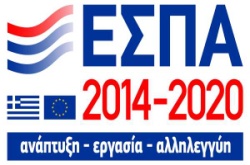 ΑΝΑΚΟΙΝΩΣΗ ΑΠΟΤΕΛΕΣΜΑΤΩΝ ΕΝΤΑΞΗΣ ΣΕ ΠΡΑΚΤΙΚΗ ΑΣΚΗΣΗ ΕΣΠΑ - ΕΝΣΤΑΣΕΙΣ ΤΕΙ ΘεσσαλίαςΤμήμα: Διατροφής & ΔιαιτολογίαςΚαρδίτσα, 22/09/2017Στα πλαίσια του προγράμματος “Πρακτική Άσκηση Τριτοβάθμιας Εκπαίδευσης” του Ε.Π. «Ανάπτυξη Ανθρωπίνου Δυναμικού, Εκπαίδευση και Δια Βίου Μάθηση» το οποίο συγχρηματοδοτείται από το Ευρωπαϊκό Κοινωνικό Ταμείο, για την περίοδο από 16/10/2017 έως 15/04/2018 ανακοινώνονται τα εξής:Ορίζεται εκ νέου ο αριθμός των επιδοτούμενων θέσεων Πρακτικής Άσκησης που προκηρύχθηκαν στις 15/09/2017, σε δεκαπέντε (15) θέσεις.Ανακοινώνονται τα προσωρινά αποτελέσματα αξιολόγησης των αιτήσεων που υποβλήθηκαν (Παράρτημα Ι - ΟΡΘΗ ΕΠΑΝΑΛΗΨΗ). Εντάσσονται και οι δεκατέσσερις (14) φοιτητές που υπέβαλλαν αίτηση για ένταξη στο πρόγραμμα.Ορίζεται δικαίωμα ενστάσεων στα αποτελέσματα εντός προθεσμίας δύο εργάσιμων ημερών από την ανακοίνωσή τους, δηλ. από την Δευτέρα 25/09/2017 έως την Τρίτη 26/09/2017 ώρα 14:00. Οι ενστάσεις υποβάλλονται στο Γραφείο Πρακτικής Άσκησης Καρδίτσας (Κτίριο Τμήματος Δασοπονίας & Δ.Φ.Π., α΄ όροφος).  Η Επιστημονική Υπεύθυνη Π.Α Τμήματος Όλγα Γκορτζή
Αναπληρώτρια ΚαθηγήτριαΠΑΡΑΡΤΗΜΑ Ι (ΟΡΘΗ ΕΠΑΝΑΛΗΨΗ)α/αΑριθμός Πρωτοκόλλου ΑίτησηςΚριτήρια Επίδοσης [50%]Κριτήρια Επίδοσης [50%]Κριτήρια Επίδοσης [50%]Κριτήρια Επίδοσης [50%]Κριτήρια Επίδοσης [50%]Οικονομικά - Οικογενειακά - Κοινωνικά Κριτήρια [40%]Οικονομικά - Οικογενειακά - Κοινωνικά Κριτήρια [40%]Οικονομικά - Οικογενειακά - Κοινωνικά Κριτήρια [40%]Οικονομικά - Οικογενειακά - Κοινωνικά Κριτήρια [40%]Οικονομικά - Οικογενειακά - Κοινωνικά Κριτήρια [40%]Οικονομικά - Οικογενειακά - Κοινωνικά Κριτήρια [40%]Οικονομικά - Οικογενειακά - Κοινωνικά Κριτήρια [40%]Επικοινωνία - Ατομικές Δεξιότητες / Ικανότητες ... [10%]Επικοινωνία - Ατομικές Δεξιότητες / Ικανότητες ... [10%]Επικοινωνία - Ατομικές Δεξιότητες / Ικανότητες ... [10%]Επικοινωνία - Ατομικές Δεξιότητες / Ικανότητες ... [10%]Επικοινωνία - Ατομικές Δεξιότητες / Ικανότητες ... [10%]Γενικό
Σύνολο
Βαθμ/γίαςΠαρατηρήσειςα/αΑριθμός Πρωτοκόλλου ΑίτησηςΚ1 (30%)Κ1 (30%)Κ2 (20%)Κ2 (20%)Σύνολο 
Κριτηρίων ΕπίδοσηςΚ3 (5%)Κ3 (5%)Κ4 (15%)Κ4 (15%)Κ5 (20%)Κ5 (20%)Σύνολο
Ο. Ο. Κ.
ΚριτηρίωνΚ6 (5%)Κ6 (5%)Κ7 (5%)Κ7 (5%)Σύνολο
Ε. ΑΔ/ΙΓενικό
Σύνολο
Βαθμ/γίαςΠαρατηρήσειςα/αΑριθμός Πρωτοκόλλου ΑίτησηςΜ.Ο. Γενικής ΒαθμολογίαςΣταθμ/νος
Μ.Ο. Γ.Β.Αριθμός Οφειλ/μενων ΜαθημάτωνΣταθμ/νος
Α.Ο.Μ.Σύνολο 
Κριτηρίων ΕπίδοσηςΟικογενειακό Εισόδημα
(€)Σταθμ/νο
Ο.ΕΑριθμός
ΤέκνωνΣταθμ/νος
Α.Τ.Κοινωνική
Προστασία
(Αριθμός)Σταθμ/νη
Κ.Π.Σύνολο
Ο. Ο. Κ.
ΚριτηρίωνΣυνεργα-
σιμότηταΣταθμ/νη
ΤιμήΣυνέντευξηΣταθμ/νη
ΤιμήΣύνολο
Ε. ΑΔ/ΙΓενικό
Σύνολο
Βαθμ/γίαςΠαρατηρήσεις11298/19-09-20178,031,8202,003,82234,040,521,0010,502,0010,00,5010,00,501,006,8221297/19-09-20179,312,5902,004,5928.735,480,110,5010,501,1010,00,5010,00,501,006,6931323/22-09-20177,081,2511,853,098.697,350,521,0021,002,5010,00,5010,00,501,006,5941306/20-09-20177,871,7202,003,7237.000,000,121,0010,501,6010,00,5010,00,501,006,3251296/19-09-20176,741,0421,692,7415.944,230,331,5010,502,3010,00,5010,00,501,006,0461332/22-09-20177,111,2741,382,6517.797,040,321,0021,002,3010,00,5010,00,501,005,9571322/22-09-20177,961,7831,543,3134.367,430,121,0010,501,6010,00,5010,00,501,005,9181330/22-09-20175,910,5570,921,4713.124,510,421,0042,003,4010,00,5010,00,501,005,8791326/22-09-20176,831,1041,382,480,000,521,0010,502,0010,00,5010,00,501,005,48101309/20-09-20176,661,0080,771,773.471,670,531,5010,502,5010,00,5010,00,501,005,27111317/22-09-20176,020,6161,081,694.891,300,531,5010,502,5010,00,5010,00,501,005,19121316/22-09-20177,311,3980,772,1651.183,750,031,5010,502,0010,00,5010,00,501,005,16131315/22-09-20177,101,2670,922,1826.563,250,221,0010,501,7010,00,5010,00,501,004,88141292/19-09-20175,970,5831,542,1224.891,270,221,0010,501,7010,00,5010,00,501,004,82